ПРОЕКТ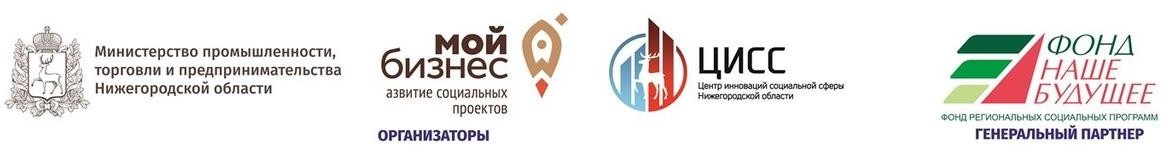 Программа проведения Ежегодного форума для социальных предпринимателей Нижегородской области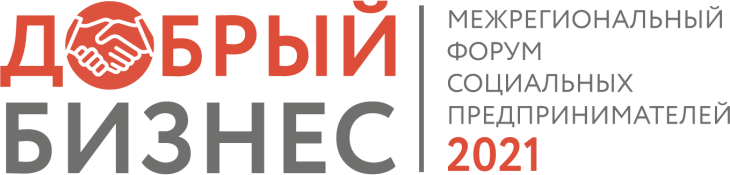 Дата и формат проведения: 1-3 декабря 2021 г.30 ноября - заезд с 14.00 и 3 декабря отъезд с 14.00Участники: органы исполнительной власти субъектов РФ, социальные предприниматели и социально ориентированные НКО из субъектов РФ, Центры инноваций социальной сферы из субъектов РФ, приглашенные эксперты в области социального предпринимательства.Место проведения: Технопарк «Анкудиновка», г. Нижний Новгород, ул. Академика Сахарова д.41 декабря1 декабря9:00 – 10:00Выставка социальных предпринимателей регионов РФ«Лучшие социальные практики страны»10:00 – 10:05Открытие деловой части форума10:05 – 10:15Приветственное слово Губернатора Нижегородской области Никитина Г.С.10:15 – 12:00Пленарная сессияМодератор:Богатов	Денис	Сергеевич	–	Директор	Центра	развития	социального предпринимательства Российского государственного социального университетаУчастники пленарной сессии:Решетников	Максим	Геннадьевич	-	министр	экономического	развития Российской ФедерацииНикитин Глеб Сергеевич – Губернатор Нижегородской областиТурчак Андрей Анатольевич - первый заместитель Председателя Совета Федерации Федерального Собрания РФКарелова Галина Николаевна - заместитель Председателя Совета Федерации ФС РФТерентьев Михаил Борисович – депутат Государственной Думы Федерального Собрания РФ восьмого созываЛюлин	Евгений	Борисович	–	Председатель	Законодательного	Собрания Нижегородской областиМиронова Ольга Ивановна - руководитель направления по корпоративнойсоциальной ответственности «Объединенной Металлургической Компании»Зверева Наталия Ивановна - директор фонда региональных социальных программ «Наше будущее»Феоктистова Елена Николаевна - управляющий директор по корпоративной ответственности, устойчивому развитию и социальному предпринимательству РСПП12:00 – 12:15Кофе-брейк12:15 – 13:15Зал	№1	Сессия	по	нормативно-правовому	регулированию социального предпринимательства(Минэкономразвития России, Депутаты, социальные предприниматели)12:15 – 13:15Зал №2 Лекция «Digital маркетинг и повышение онлайн продаж без рекламы»Юлия РаковаВице-президент по обучению и маркетингу бренда "GetResponse"13:30 – 15:30Зал №1 Лекция «Как заработать больше денег от вашего бизнеса»Александр Левитас(Хайфа, Израиль)Эксперт №1 по партизанскому маркетингу на рынке России и СНГАвтор деловых бестселлеров "Убедили, беру!", "Деньги на бочку" и "Ещё больше денег от Вашего бизнеса"15:45 – 17:15Зал №1Государственная поддержка и финансовые инструменты для социальных предпринимателей(Минэкономразвития России, Инфраструктура поддержки предпринимательства)15:45 – 17:15Зал №2La Fageda (Испания)Занятость и социализация для людей с ментальной инвалидностьюOrchardville (Северная Ирландия)Мы помогаем взрослым с ограниченными возможностями в обучении или аутизмом найти подходящую работу и сохранить ее, используя модель поддерживаемой занятости.Stichting Ambulance Wens Nederland (Нидерланды)Исполнение последних желаний неизлечимо больных пациентов с помощью волонтеров и наших собственных машин скорой помощи.17:15 – 17:30Кофе-брейк17:30 – 19:30Зал №1Презентация и защита проектов финалистов грантового конкурса«Новые возможности»Презентация лучших практик в рамках конкурса социальных проектов «Я меняю Мир!»17:30 – 19:30Зал №2Лекция «Создание личного бренда»Сергей СикиринКлассический бизнес-тренер, консультант по управлению продажами и созданию бренда, коуч, преподаватель MBA, основатель компании Top Trainers и Школы бизнес-тренеров «Молоканова и Сикирина»2 декабря2 декабря10:00 - 11:30Зал №1Планы и перспективы развития социального предпринимательства(ЦИССы РФ, Минэкономразвития России)10:00 - 11:30Зал №2Презентация лучших социальных практик РФ(Обмен опытом по региональным практикам)11:30 – 11:45Кофе-брейк11:45 – 13:45Менеджер в эпоху перемен: как управлять реформами в компанииДмитрий НоркаЛучший бизнес тренер по продажам по версии salesportal.ruВходит в ТОР 10 лучший бизнес-тренеров России по версии порталов топ- тренинги.рф | toptrainer.ru | rating.obraz.co | sellings.ruАвтор системы «Экспертных продаж»16:00 – 19:00Подведение итогов развития социального предпринимательства 2021г.Подведение итогов конкурса "Лучший социальный проект года" Подведение итогов грантового конкурса "Новые возможности" Подведение итогов конкурса социальных проектов "Я меняю Мир!"Трансляция мероприятия на канале ННТВ3 декабря3 декабря10:00 – 12:30Экскурсия «Нижний 800»Специально организованная обзорная экскурсионная программа по значимым местам и объектам города (в рамках юбилея 800-летия Нижнего Новгорода в 2021г.)